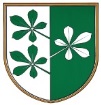 OBČINA KIDRIČEVOObčinski svetKopališka ul. 142325 Kidričevo									Predlog sklepaNa podlagi 15. člena Statuta Občine Kidričevo (Uradno glasilo slovenskih občin, št. 62/16 in 16/18) je občinski svet Občine Kidričevo, na svoji ________. redni seji, ki je bila, dne _________ sprejelS  K  L  E  Po imenovanju odbora za kmetijstvo in gozdarstvoV odbor za kmetijstvo in gozdarstvo se imenujejo:1. Andrej Napast, Cirkovce 12, predsednik2. Silva Orovič Serdinšek, Lovrenc na Dr. polju 65/b, članica3. Sara Rihtar, Zg. Jablane 16, članica4. Anton Drevenšek, Mihovce 52, član5. Viktor Napast, Dragonja vas 15, članŠtev. 011-5/2023Dne  								Anton Leskovar;								župan								Občine Kidričevo 